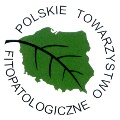 Serdecznie zapraszamy na webinarium Polskiego Towarzystwa Fitopatologicznego Dr Grażyna Szkuta Główny Inspektorat Ochrony Roślin i Nasiennictwa, Centralne Laboratorium, Referencyjne Laboratorium Fitosanitarne – Pracownia Mykologii, Toruń Choroby roślin powodowane przez wybrane gatunki grzybów kwarantannowych i ich diagnostyka laboratoryjna26 lutego 2021 r., 12.00 Platforma internetowa Cisco Webex  Link: https://utp.webex.com/utp/j.php?MTID=mc098ef3d210ac12eb5ae76696fb65fff